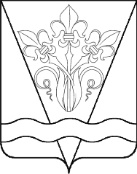 
АДМИНИСТРАЦИя Бойкопонурского сельского поселения КАЛИНИНСКОГО РАЙОНАП О С Т А Н О В Л Е Н И Еот 23.08.2023                                                                          № 112хутор Бойкопонура              Об утверждении Порядка формирования и представления главными администраторами доходов бюджета Бойкопонурского сельского поселения Калининского района прогноза   поступления доходов бюджета Бойкопонурского сельского поселения Калининского района и аналитических материалов  по исполнению бюджета Бойкопонурского сельского поселения Калининского района в части доходов бюджета Бойкопонурского сельского поселения Калининского районаВ целях реализации статьи 160.1 Бюджетного кодекса Российской Федерации и совершенствования правового регулирования вопросов осуществления органами местного самоуправления Бойкопонурского сельского поселения Калининского района и (или) находящимися в их ведении казенными учреждениями бюджетных полномочий главных администраторов доходов бюджетов бюджетной системы Российской Федерации п о с т а н о в л я ю:1. Утвердить: порядок формирования и представления главными администраторами доходов бюджета Бойкопонурского сельского поселения Калининского района прогноза   поступления доходов бюджета Бойкопонурского сельского поселения Калининского района и аналитических материалов по исполнению бюджета Бойкопонурского сельского поселения Калининского района в части доходов бюджета Бойкопонурского сельского поселения Калининского района согласно приложению к настоящему постановлению.2. Рекомендовать федеральным органам государственной власти, являющимся главными администраторами доходов бюджета Бойкопонурского сельского поселения Калининского района, в пределах предоставленных полномочий и в порядке, установленном законодательством, предоставлять в финансовый отдел Бойкопонурского сельского поселения Калининского района 2(начальнику финансового отдела) прогноз поступления доходов бюджета Бойкопонурского сельского поселения Калининского района и аналитические материалы по исполнению доходов бюджета муниципального образования по налоговым и неналоговым доходам бюджета Бойкопонурского сельского поселения Калининского района по формам и в сроки, предусмотренные Порядком, утвержденным настоящим постановлением. 3. Финансовому отделу (Очкась О.Г.) администрации Бойкопонурского сельского поселения Калининского района обеспечить направление федеральным органам государственной власти, являющимся главными администраторами доходов бюджета Бойкопонурского сельского поселения, запроса на представление в соответствии с пунктом 2 настоящего постановления прогноза поступления доходов бюджета Бойкопонурского сельского поселения и аналитических материалов по исполнению доходов бюджета Бойкопонурского сельского поселения по налоговым и неналоговым доходам бюджета Бойкопонурского сельского поселения.4. Обнародовать настоящее постановление в установленном порядке и разместить на официальном сайте администрации Бойкопонурского сельского поселения Калининского района в информационно-телекоммуникационной сети "Интернет".5. Контроль за выполнением настоящего постановления оставляю за собой.6. Постановление вступает в силу со дня его официального обнародования.Глава Бойкопонурского сельского поселения Калининского района                                                                     Ю.Я. ЧернявскийПриложение                                                                    УТВЕРЖДЕНпостановлением администрацииБойкопонурского сельского поселенияКалининского районаот 23.08.2023 г. № 112ПОРЯДОК
формирования и представления главными администраторами доходов бюджета Бойкопонурского сельского поселения Калининского района  прогноза  поступления доходов бюджета Бойкопонурского сельского поселения Калининского района и аналитических материаловпо исполнению бюджета Бойкопонурского сельского поселения Калининского района в части доходов бюджета Бойкопонурскогосельского поселения Калининского района1. Общие положения1.1. Настоящий Порядок определяет сроки, а также правила формирования и представления главными администраторами доходов бюджета Бойкопонурского сельского поселения Калининского района  (далее - главные администраторы доходов) прогноза поступления доходов бюджета Бойкопонурского сельского поселения Калининского района  (далее - прогноз поступления) и аналитических материалов по исполнению бюджета Бойкопонурского сельского поселения Калининского района  (далее - аналитические материалы) по налоговым и неналоговым доходам  бюджета Бойкопонурского сельского поселения Калининского района.1.2. Прогноз поступления и аналитические материалы формируются и представляются главными администраторами доходов в финансовый отдел Бойкопонурского сельского поселения Калининского района (далее – финансовый отдел) в целях формирования проекта решения Совета Бойкопонурского сельского поселения Калининского района о бюджете Бойкопонурского сельского поселения Калининского района на очередной финансовый год, проекта решения Совета Бойкопонурского сельского поселения Калининского района о внесении изменений в решение Совета Бойкопонурского сельского поселения Калининского района о бюджете Бойкопонурского  сельского поселения Калининского района  на текущий финансовый год.1.3. Прогноз поступления формируется по всем видам (подвидам) налоговых и неналоговых доходов, закрепленным за главным администратором доходов согласно правовому акту о наделении его соответствующими полномочиями и в соответствии с методикой прогнозирования поступлений доходов в бюджеты бюджетной системы Российской Федерации соответствующего главного администратора доходов, принятой в соответствии с общими требованиями к методике прогнозирования поступлений доходов в бюджеты бюджетной системы Российской Федерации, утвержденными постановлением Правительства Российской Федерации от 23 июня 2016 г. № 574 (далее - методика прогнозирования, общие требования).1.4. Прогноз поступления доходов бюджета Бойкопонурского сельского поселения Калининского района по налоговым и неналоговым доходам бюджета Бойкопонурского сельского поселения Калининского района в целях формирования проекта решения Совета Бойкопонурского сельского поселения Калининского района о бюджете Бойкопонурского сельского поселения Калининского района на очередной финансовый год формируется по форме согласно приложению 1 к настоящему Порядку.Прогноз поступления доходов бюджета Бойкопонурского сельского поселения Калининского района  по налоговым и неналоговым доходам бюджета Бойкопонурского сельского поселения Калининского района в целях формирования проекта решения Совета Бойкопонурского сельского поселения Калининского района о внесении изменений в решение Совета Бойкопонурского сельского поселения Калининского района  о бюджете Бойкопонурского сельского поселения Калининского района на текущий финансовый год формируется по форме согласно приложению 2 к настоящему Порядку.Аналитические материалы по исполнению бюджета Бойкопонурского сельского поселения Калининского района по налоговым и неналоговым доходам бюджета Бойкопонурского сельского поселения Калининского района формируются по форме согласно приложению 3 к настоящему Порядку.1.5. Сроки представления прогноза поступления в целях формирования проекта решения Совета Бойкопонурского сельского поселения Калининского района о бюджете Бойкопонурского сельского поселения Калининского района на очередной финансовый год определяются в соответствии с пунктом 1.2 Графика составления проекта бюджета Бойкопонурского сельского поселения Калининского района на очередной финансовый год, утвержденного постановлением главы администрации Бойкопонурского сельского поселения Калининского района от 03 октября  2022 г. № 112 «Об организации работы по составлению проекта бюджета Бойкопонурского сельского поселения Калининского района на очередной финансовый год».1.6. Сроки представления прогноза поступления в целях формирования проекта решения Совета о внесении изменений в решение Совета о бюджете Бойкопонурского сельского поселения Калининского района о бюджете Бойкопонурского сельского поселения Калининского района на текущий финансовый год доводятся письмом финансового отдела до соответствующих главных администраторов доходов по видам (подвидам) доходов, в отношении которых планируется внесение соответствующих изменений.1.7. Аналитические материалы представляются одновременно с прогнозом поступления.2. Порядок представления прогноза поступления и аналитических материалов2.1. Финансовый отдел администрации Бойкопонурского сельского поселения Калининского района  (далее – финансовый отдел) после получения от главного администратора доходов прогноза поступления и аналитических материалов рассматривает прогноз поступления на предмет соответствия бюджетному законодательству, в том числе общим требованиям, правовым основаниям возникновения источников доходов, требованиям настоящего Порядка, и при отсутствии замечаний утверждает прогноз поступления и направляет главному администратору доходов информацию об утверждении. При наличии замечаний к прогнозу поступления финансовый отдел направляет главному администратору доходов информацию об его отклонении с указанием причин отклонения (замечаний). Главный администратор доходов в течение двух рабочих дней со дня получения информации от финансового отдела об отклонении прогноза поступления вносит изменения в соответствии с направленными финансовым отделом замечаниями, и повторно представляет прогноз поступления. 2.2. Финансовый отдел в течение трех рабочих дней со дня получения доработанного прогноза поступления обеспечивает его рассмотрение, утверждение или отклонение в соответствии с пунктом 2.1 настоящего Порядка.2.3. Финансовый отдел  в течение семи рабочих дней после принятия Советом Бойкопонурского сельского поселения Калининского района решения Совета о бюджете Бойкопонурского сельского поселения Калининского района на очередной финансовый год (внесении изменений в решение Бойкопонурского сельского поселения Калининского района  о бюджете Бойкопонурского  сельского поселения Калининского района  на текущий финансовый год) доводит письмом до главных администраторов доходов показатели решения Совета Бойкопонурского сельского поселения Калининского района о Бойкопонурского сельского поселения Калининского района на очередной финансовый год (внесении изменений в решение Совета Бойкопонурского сельского поселения Калининского района  о бюджете Бойкопонурского сельского поселения Калининского района на текущий финансовый год).Глава Бойкопонурского сельского поселения Калининского района                                                                     Ю.Я. Чернявский                                                   Глава Бойкопонурского сельского поселения Калининского района                                                                                                                                    Ю.Я. Чернявский Приложение 2к Порядку формирования и представленияглавными администраторами доходов бюджета Бойкопонурского сельского поселения Калининского районапрогноза поступления доходовбюджета Бойкопонурского сельского поселения Калининского района и аналитических материалов по исполнениюбюджета Бойкопонурского сельского поселения Калининского района в части доходов бюджета Бойкопонурского сельского поселения Калининского района2. Расчет прогноза поступления доходов в бюджет Бойкопонурского сельского поселения Калининского районаГлава Бойкопонурского сельского поселения Калининского района                                                                                                                                      Ю.Я. Чернявский                                                                                                                                                    Приложение 3к Порядку формирования и представленияглавными администраторами доходов бюджета Бойкопонурского сельского поселения Калининского районапрогноза поступления доходовбюджета Бойкопонурского сельского поселения Калининского района и аналитических материалов по исполнениюбюджета Бойкопонурского сельского поселения Калининского района в части доходов бюджета Бойкопонурского сельского поселения Калининского районаАНАЛИТИЧЕСКИЕ МАТЕРИАЛЫпо исполнению бюджета Бойкопонурского сельского поселения Калининского района по налоговым и неналоговым доходам"___"___________ 20_ г.Глава Бойкопонурскогосельского поселения Калининского района                                                                                                                                      Ю.Я. Чернявский                                                                                                                                                    Приложение 1к Порядку формирования и представленияглавными администраторами доходов бюджета Бойкопонурского сельского поселения Калининского районапрогноза поступления доходовбюджета Бойкопонурского сельского поселения Калининского района и аналитических материалов по исполнениюбюджета Бойкопонурского сельского поселения Калининского района в части доходов бюджета Бойкопонурского сельского поселения Калининского районаПРОГНОЗпоступления доходов бюджета Бойкопонурского сельского поселения Калининского района по налоговым и неналоговым доходам бюджета Бойкопонурского сельского поселения Калининского района в целях формирования проекта решения о бюджете Бойкопонурского сельского поселения Калининского района на 20_   год (очередной финансовый год)Главный администратор доходов бюджета Бойкопонурского сельского поселения Калининского районаЕдиница измерения, тыс. рублей1. Прогноз поступления доходов в бюджет  Бойкопонурского  сельского поселения КалининскогоНаименование показателяНаименование показателяНаименование показателяКод бюджетной классификации доходовКод бюджетной классификации доходовОценка исполнения прогноза поступления доходов в 20_ году (текущий финансовый год)Оценка исполнения прогноза поступления доходов в 20_ году (текущий финансовый год)Прогноз поступления доходов на 20_ год (очередной финансовый год)11122334Объем доходов бюджета Бойкопонурского сельского поселения Калининского района всегоОбъем доходов бюджета Бойкопонурского сельского поселения Калининского района всегоОбъем доходов бюджета Бойкопонурского сельского поселения Калининского района всегоXXв том числе по видам (подвидам) доходов, закрепленным за главным администратором доходовв том числе по видам (подвидам) доходов, закрепленным за главным администратором доходовв том числе по видам (подвидам) доходов, закрепленным за главным администратором доходов2. Расчет прогноза поступления доходов в бюджет Бойкопонурского сельского поселения Калининского района2. Расчет прогноза поступления доходов в бюджет Бойкопонурского сельского поселения Калининского района2. Расчет прогноза поступления доходов в бюджет Бойкопонурского сельского поселения Калининского района2. Расчет прогноза поступления доходов в бюджет Бойкопонурского сельского поселения Калининского района2. Расчет прогноза поступления доходов в бюджет Бойкопонурского сельского поселения Калининского района2. Расчет прогноза поступления доходов в бюджет Бойкопонурского сельского поселения Калининского района2. Расчет прогноза поступления доходов в бюджет Бойкопонурского сельского поселения Калининского района2. Расчет прогноза поступления доходов в бюджет Бойкопонурского сельского поселения Калининского районаНаименование показателяКод бюджетной классификации доходовИсточник исходных данныхИсточник исходных данныхФормула расчетаПояснение к расчетуОценка исполнения прогноза поступления доходов в 20_ году (текущий финансовый год)Прогноз поступления доходов на 20_ год (очередной финансовый год)12334567Руководитель(уполномоченное лицо)(должность)(подпись)(расшифровка подписи)"___"___________ 20_ г.ПРОГНОЗпоступления доходов бюджета Бойкопонурского сельского поселения Калининского районапо налоговым и неналоговым доходам бюджета Бойкопонурского сельского поселения Калининского района в целях формирования проекта решения о внесении изменений в решение о бюджете Бойкопонурского сельского поселения Калининского района на 20_ год (текущий финансовый год)Главный администратор доходов бюджета Бойкопонурского сельского поселения Калининского районаЕдиница измерения, тыс. рублей1. Прогноз поступления доходов в бюджет Бойкопонурского сельского поселения Калининского районаНаименование показателяКод бюджетной классификации доходовИсполнено в 20_ году (отчетный финансовый год)Утвержденные бюджетные назначения на 20_ год (текущий финансовый год)Оценка исполнения прогноза поступления доходов в 20_ году (текущий финансовый год)Уточненные показатели прогноза поступления доходов на 20_ год (текущий финансовый год)123456Объем доходов бюджета Бойкопонурского сельского поселения Калининского района всегоXв том числе по видам (подвидам) доходов, закрепленным за главным администратором доходовНаименование показателяКод бюджетной классификации доходовИсточник исходных данныхФормула расчетаПояснение к расчетуОценка исполнения прогноза поступления доходов в 20_ году (текущий финансовый год)Прогноз поступления доходов на 20_ год (очередной финансовый год)1234567Руководитель(уполномоченное лицо)(должность)(подпись)(расшифровка подписи)"___"___________ 20_ г.Код бюджетной классификации доходовИсполнение на отчетную дату отчетного финансового годаИсполнение на отчетную дату текущего финансового годаОтклонение от факта соответствующего периода отчетного финансового года, %Причины отклонения от факта соответствующего периода отчетного финансового года (5% и более)12345ИтогоXРуководитель(уполномоченное лицо)Руководитель(уполномоченное лицо)(должность)(подпись)(расшифровка подписи)